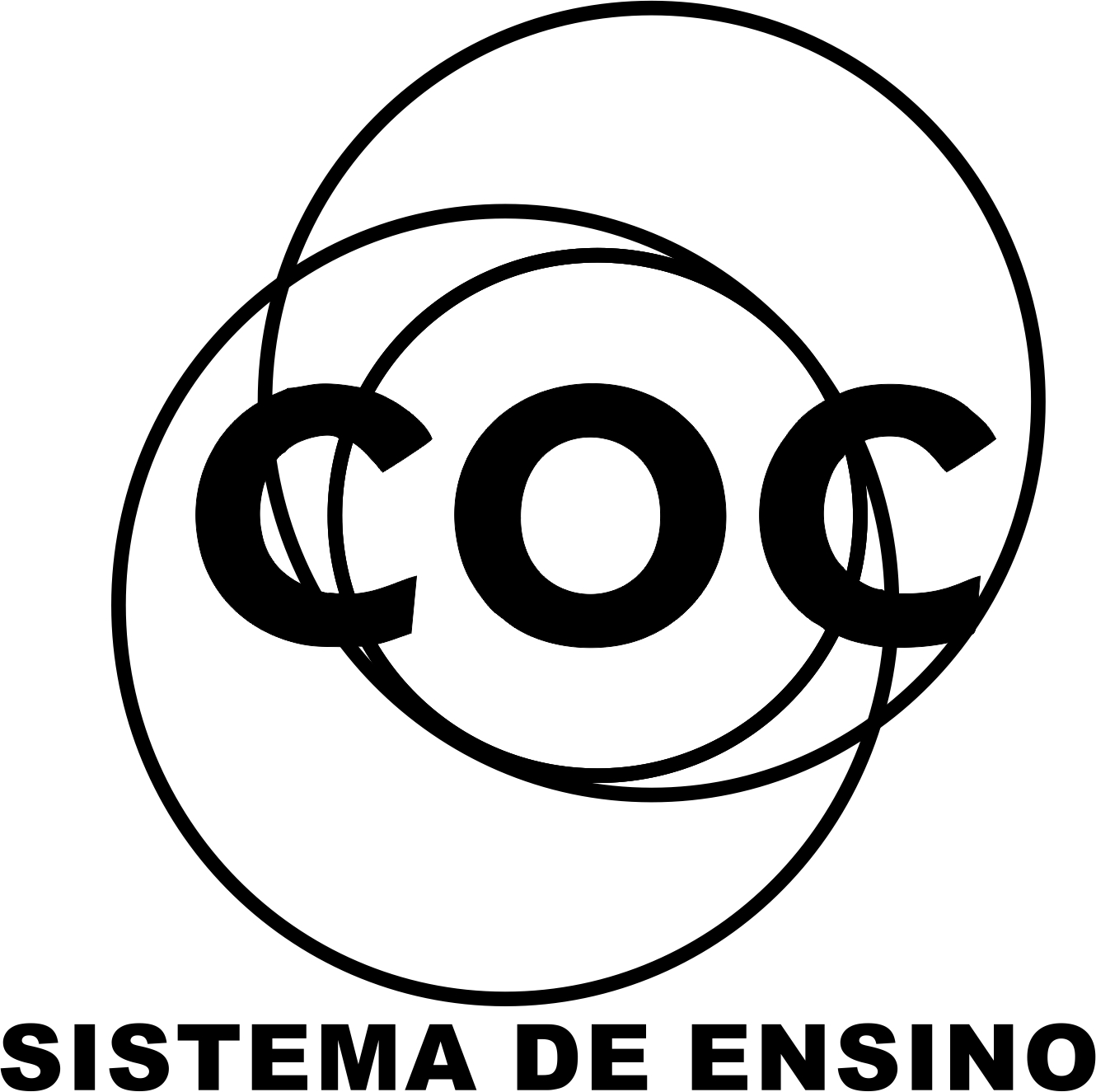 1. (IBGE) Todos se .......... à espera dos resultados que .......... em breve. Preenchecorretamente as lacunas da frase acima a opção:
a)detêem – viriamd)detiveram - vêemb)detêm – virãoe)deteram - vêmc)detém – vêem2. (IBGE) Preencha as lacunas com as formas adequadas dos verbos entreparênteses e assinale a seqüência correta:Quando eles ....I.... (refazer) o relatório, ....II.... (receber) a primeira parcela do pagamento.Se você ....III.... (poder) cumprir os prazos, ....IV.... (ficar) liberado mais cedo.I II III Va)refazerem receberiam puder ficarab)refazerem receberão pode ficouc)refizerem receberão pudesse ficariad)refizerem receberiam pôde ficavae)refizessem receberão podia ficará3. (FTU) "Pensemos no avião, pensemos no caminhão, pensemos no navio, masnão esqueçamos o trem." Das alterações feitas no final da frase acima, ainaceitável, por apresentar a forma verbal em modo ou tempo diferente do da formaem negrito, é:a)mas não receemos o tremb)mas não nos riamos do tremc)mas não renunciemos ao tremd)mas não descreiamos do treme)mas não nos olvidamos do trem4. (MACK) A forma verbal correta é:a)interviud)entretesseb)reavenhae)manteramc)precavesse5. (TFT-MA) "se a queremos legítima." Das alterações feitas na passagem ao lado, aque tem erro de flexão verbal é:a)se virmos sua legitimidadeb)se propormos sua legitimidadec)se reouvermos sua legitimidaded)se mantivermos sua legitimidadee)se requerermos sua legitimidade6. (EPCAR) Há uma forma verbal errada na alternativa:a)queixai-vos b)queixamos-nosc)queixávamo-nosd)queixáveis-vose)queixásseis-vos7. (CESESP-PE) Assinale a alternativa que estiver incorreta quanto à flexão dos verbos:a)Ele teria pena de mim se aqui viesse e visse o meu estado.b)Paulo não intervém em casos que requeiram profunda atenção.c)O que nós propomos a ti, sinceramente, convém-te.d)Se eles reouverem suas forças, obterão boas vitórias.e)Não se premiam os fracos que só obteram derrotas.8. (CARLOS CHAGAS-BA) Transpondo para a voz passiva a frase: "Haveriam de comprar, ainda, um trator maior", obtém-se a forma verbal:a)comprariamb)comprar-se-iac)teria sido compradod)ter-se-ia compradoe)haveria de ser comprado9. (CESGRANRIO) Assinale o período em que aparece forma verbal incorretamente empregada em relação à norma culta da língua:a)Se o compadre trouxesse a rabeca, a gente do ofício ficaria exultante.b)Quando verem o Leonardo, ficarão surpresos com os trajes que usava.c)Leonardo propusera que se dançasse o minuete da corte.d)Se o Leonardo quiser, a festa terá ares aristocráticos.e)O Leonardo não interveio na decisão da escolha do padrinho do filho.10. (CESGRANRIO) Assinale a opção que não completa corretamente as lacunas dafrase abaixo:Quando os convidados da comadre ....... Leonardo ....... para dançar o minuete dacorte.a)chegarem - teve de chamá-losb)tivessem chegado - teve de chamá-losc)chegaram - foi chamá-losd)chegassem - haveria de chamá-lose)tiverem chegado - deverá chamá-los11. (FMU) Leia a seguinte passagem na voz passiva: "O receio é substituído pelo pavor, pelo respeito, pela emoção ..." Se passarmos para a voz ativa, teremos:a)O pavor e o respeito substituíram-se pela emoção e o receio.b)O pavor e o receio substituem a emoção e o respeito.c)O pavor, o respeito e a emoção são substituídos pelo receio.d)O pavor, o respeito e a emoção substituem-se.e)O pavor, o respeito e a emoção substituem o receio.12. (FUVEST) ....... em ti; mas nem sempre ....... dos outros.a)Creias - duvidasb)Crê - duvidasc)Creias – duvidad)Creia - duvidee)Crê - duvides13. (UF-UBERLÂNDIA) Assinale a frase que não está na voz passiva:a)Esperavam-se manifestações de grupos radicais japoneses de esquerda e de direita...b)Foram salvos pelo raciocínio rápido de um agente do serviço secreto...c)Vocês se dão pouca importância nessa tarefa."d)Documentos inúteis devem ser queimados em praça pública."e)Devem-se estudar estas questões."14. (SANTA CASA) Os mesários .......-se de votar, mas não ....... dispensa. Se você ......., peça que venham aqui imediatamente.a)absteram - requereram - virb)absteram - requiseram - verc)abstiveram - requereram - vird)abstiveram - requereram - vere)abstiveram - requiseram – ver15. (PUC) Uma das alternativas abaixo está errada quando à correspondência noemprego dos tempos verbais. Assinale qual é esta alternativa:a)Porque arrumara carona, chegou cedo à cidade.b)Se tivesse arrumado carona, chegaria cedo à cidade.c)Embora arrume carona, chegará tarde.d)Embora tenha arrumado carona, chegou tarde.e)Se arrumar carona, chegaria cedo à cidade.16. (SANTA CASA) Transpondo para a voz ativa a frase: "Os ingressos haviam sidovendidos com antecedência", obtém-se a forma verbal:a)venderamb)vendeu-sec)venderam-sed)haviam vendidoe)havia vendido17. (SANTA CASA) Transpondo para a voz passiva a frase: "Eu estava revendo, naquele momento, as provas tipográficas do livro", obtém-se a forma verbal:a)ia revendob)estava sendo revistoc)seriam revistasd)comecei a revere)estavam sendo revistas18. (UNIMEP-SP) "Assim eu quereria a minha última crônica: que fosse pura como este sorriso." (Fernando Sabino) Assinale a série em que estão devidamente classificadas as formas verbais em destaque:a)futuro do pretérito, presente do subjuntivob)pretérito mais-que-perfeito, pretérito imperfeito do subjuntivoc)pretérito mais-que-perfeito, presente do subjuntivod)futuro do pretérito, pretérito imperfeito do subjuntivoe)pretérito perfeito, futuro do pretérito19. (CESCEM) Se você ......., e o seu amigo ......., talvez você ....... esses bens.a)requisesse - intervisse - reavesseb)requeresse - intervisse - reavessec)requeresse - interviesse - reouvessed)requeresse - interviesse - reavessee)requisesse - interviesse – reouvesse20. (CEE TECNOLÓGICA-SP) Aponte a frase correta:a)Avançaram sobre ele, não se conteram.b)Não repilais quem de vós se aproxima.c)Se você não prever a ocasião, como agarrá-la?d)Requiseram inutilmente, não lhe deferiram o pedido.e)Busquei por muito tempo, mas não reavi o que perdera.21. (UNB-DF) Assinale o item que contém as formas verbais corretas:a)reouve - intervib)reouve - intervimc)rehouve - intervimd)reavi - intervie)rehavi - intervim22. (CESGRANRIO) Assinale a frase em que há erro de conjugação verbal:a)Os esportes entretêm a quem os pratica.b)Ele antevira o desastre.c)Só ficarei tranqüilo, quando vir o resultado.d)Eles se desavinham freqüentemente.e)Ainda hoje requero o atestado de bons antecedentes.23. (ITA) Assinale o caso em que o verbo sublinhado estiver correto:a)Eu me precavo deve ser substituído por eu me precavejo.b)Eu me precavenho contra os dias de chuva.c)Eu reavi o que perdera há dois anos.d)Problemas graves me reteram no escritório.e)Nenhuma das frases acima.24. (UF-PB) Transpostos para a voz passiva, os verbos do texto "Que miragens vê oiluminado no fundo de sua iluminação? (...) E por que nos seduz a ilha?" (CarlosDrummond de Andrade), assumem, respectivamente, as formas:a)eram vistas e somos seduzidosb)são vistas e fomos seduzidosc)foram vistas e somos seduzidosd)são vistas e somos seduzidose)foram vistas e fomos seduzidos25. (UF SÃO CARLOS) Indique a alternativa que completa corretamente as lacunas das frases:I - Se nos ....... a fazer um esforço conjunto, teremos um país sério.II - ....... o televisor ligado, para te informares dos últimos acontecimentos.III - Não havia programa que ....... o povo, após o último noticiário.a)propormos - Mantenha - entretesseb)propusermos - Mantém - entretessec)propormos - Mantém - entretivessed)propormos - Mantém - entretessee)propusermos - Mantém – entretivesse26. (UF-MA) O verbo da oração: Os pesquisadores orientarão os alunos" terá, navoz passiva, a forma:a)haverão de orientard)terão orientadob)haviam orientadoe)serão orientadosc)orientaram-se27. (CESGRANRIO) Não há devida correlação temporal das formas verbais em:a)Seria conveniente que o leitor ficasse sem saber quem era Miss Dollar.b)É conveniente que o leitor ficaria sem saber quem é Miss Dollar.c)Era conveniente que o leitor ficasse sem saber quem é Miss Dollar.d)Será conveniente que o leitor fique sem saber quem era Miss Dollar.e)Foi conveniente que o leitor ficasse sem saber quem era Miss Dollar.28. (MACK) Que alternativa contém as palavras adequadas para o preenchimentodas lacunas?"Ao lugar de onde eles ......., ....... diversas romarias.”a)provém, afluemb)provém, afluec)provém, afluid)provêem, aflueme)provêm, afluem29. (BB) Se ............ que não sabes, ............ outra questão.a)vires, fazb)veres, façasc)ver, façad)vir, faze)vires, faze30. (PUC) Dê, na ordem em que aparecem nesta questão, as seguintes formas verbais:advertir - no imperativo afirmativo, segunda pessoa do pluralcompor - no futuro do subjuntivo, segunda pessoa do pluralrever - no perfeito do indicativo, segunda pessoa do pluralprover - no perfeito do indicativo, segunda pessoa do singulara)adverti, componhais, revês, provistesb)adverti, compordes, revestes, provistesc)adverte, compondes, reveis, provisted)adverti, compuserdes, revistes, provestee)n.d.a31. (PUC) No trecho: "Agora vire a página e olhe o anjo que ele possuiu, veja estamantilha sobre este ombro puro (...)", alterando-se o sujeito dos verbos destacadospara tu e depois nós, teríamos a seguinte modificação das formas verbais:a)vira, olhe, vê / viremos, olhamos, vemosb)vire, olhe, veja / viremos, olhemos, vejamosc)vira, olha, vês / viramos, olhamos, vemosd)viras, olhas, vês / viramos, olhamos, vemose)vira, olha, vê / viremos, olhemos, vejamos32. (FAAP) Assinale a resposta correspondente à alternativa que completacorretamente os espaços em branco: Se você o ......., por favor .......-lhe que .......para apressar o processo.a)ver - peça - intervenhad)ver - pede - intervenhab)vir - peça - intervéme)vir - peças - interviessec)vir - peça – intervenha33. (FUVEST) "Eu não sou o homem que tu procuras, mas desejava ver-te, ou,quando menos, possuir o teu retrato." Se o pronome tu fosse substituído por Vossa Excelência, em lugar das palavras destacadas no texto acima transcrito teríamos,respectivamente, as seguintes formas:a)procurais, ver-vos, vossob)procura, vê-la, seuc)procura, vê-lo, vossod)procurais, vê-la, vossoe)procurais, ver-vos, seu34. (FAAP) Assinale a resposta correspondente à alternativa que completa corretamente os espaços em branco: Não ...... . Você não acha preferível que ele se....... sem que você o .......?a)interfere - desdiz - obrigab)interfira - desdisser - obriguec)interfira - desdissesse - obrigad)interfere - desdiga - obrigae)interfira - desdiga – obrigue35. (FAAP) "Os infantes não chegariam lá, ou, se chegassem, seria a duras penas..." As formas verbais compostas correspondentes às formas simples destacadas são, respectivamente:a)tinha chegado - tivessem chegadob)n.d.a - tinha chegadoc)teriam chegado - têm chegadod)terão chegado - tivessem chegadoe)teriam chegado – n.d.a36. (CESCEM) Se ao menos ....... a confusão que aquilo ia dar! Mas não pensou, não se ......., e ....... na briga que não era sua.a)prevesse - continha - interveiob)previsse - conteve - interveioc)prevesse - continha - interviud)previsse - conteve - interviue)prevesse - conteve – interveio37. (FUVEST) Ele ....... a seca e ....... a casa de mantimentos.a)preveu - proveub)provera - provirac)previra – previerad)preveu - proverae)previu - proveu38. (FMU) Que alternativa possui as formas verbais adequadas para opreenchimento das lacunas da oração abaixo: Sempre que há vagas, .......candidatos que ....... de todos os lugares do Brasil.a)afluem - provémb)aflue - provémc)afluem – provêmd)aflui - provêeme)afluem - provêem39. (UNESP) "Explicou que aprendera aquilo de ouvido." Transpondo para a vozpassiva, o verbo assume a seguinte forma:a)tinha sido aprendidob)era aprendidoc)fora aprendidod)tinha aprendidoe)aprenderia40. (FGV) Assinale o item em que há erro quanto à flexão verbal:a)Quando eu vir o resultado, ficarei tranquilo.b)Aceito o lugar para o qual me proporem.c)Quando estudar o problema, ficará sabendo a verdade.d)Sairás assim que te convier.e)O fato está patente a quem se detiver a observá-lo.Leia o texto e responda as questões.

Por que algumas aves voam em bando formando um V?

Elas parecem ter ensaiado. Mas é claro que isso não acontece. Quem nunca viu ao vivo, já observou em filme ou desenho animado aquele bando de aves voando em "V". Segundo os especialistas, esta característica de voo é observada com mais frequência nos gansos, pelicanos, biguás e grous.
Há duas explicações para a escolha dessa formação de voo pelas aves. A primeira consiste na economia de energia que ela proporciona. Atrás do corpo da ave e, principalmente, das pontas de suas asas, a resistência do ar é menor e, portanto, é vantajoso para as aves voar atrás da ave dianteira ou da ponta de sua asa. Ou seja: ao voarem desta forma, as aves poupariam energia, se esforçariam menos, porque estariam se beneficiando do deslocamento de ar causado pelas outras aves. Isso explicaria, até, a constante substituição do líder nesse tipo de bando.
Essa é a primeira explicação para o voo em "V". E a segunda? O que diz? Ela sustenta que esse tipo de voo proporcionaria aos integrantes do bando um melhor controle visual do deslocamento, pois em qualquer posição dentro do "V" uma ave só teria em seu campo de visão outra ave, e não várias. Isso facilitaria todos os aspectos do voo. Os aviões militares de caça, por exemplo, voam nesse mesmo tipo de formação, justamente para ter um melhor campo de visão e poder avistar outros aviões do mesmo grupo. Essas duas explicações não são excludentes. É bem possível que seja uma combinação das duas o que torna o voo em "V" favorável para algumas aves.

(NACINOVIC, Jorge Bruno, Por que algumas aves... Ciência Hoje das Crianças, Rio de Janeiro, n. 150, set. 2004.)

41 - Bandos de aves e aviões militares de caça têm em comum

A) o objetivo de economizar energia.
B) a necessidade de ter um bom campo de visão.
C) a preferência por voos longos.
D) a substituição permanente do líder.
E) o objetivo de não ficarem isolados.

42 - Segundo o texto, as aves poupam energia voando em “V” porque

A) são beneficiadas pelo deslocamento do ar causado pelas aves da frente.
B) podem se ajudar mutuamente durante longos percursos.
C) podem obter melhor controle visual do deslocamento.
D) têm o instinto de sempre seguir o líder do bando em seu itinerário.
E) se acostumaram a voar assim.

43 - Pode-se afirmar que o texto

A) conta uma história curiosa e divertida sobre pássaros.
B) defende uma ideia sobre uma questão científica.
C) explica os movimentos das aves com base em informações científicas.
D) noticia uma descoberta científica ultrapassada sobre o voo das aves.
E) mostra uma hipótese de que voar em V pode ser melhor para os aviões.

44 - O texto tem como tema um aspecto particular da vida de algumas aves:

A) a economia de energia.
B) o modo de voar.
C) a semelhança entre elas e os aviões.
D) o formato das asas.
E) voam assim por serem parecidas.

45 - “Isso explicaria, até, a constante substituição do líder nesse tipo de bando.” Com base no texto, conclui-se que o líder é substituído constantemente porque essa posição...

A) é cobiçada por todas as aves do bando.
B) é a mais importante do grupo.
C) é só para lideres.
D) proporciona melhor controle visual.
E) consome muito mais energia.

46 - Indique a forma verbal que não alteraria o aspecto de durabilidade no passado e o sentido expresso pela locução grifada neste enunciado do texto: "Tão comodamente que eu estava lendo...”.A) lera
B) lia
C) leio
D) leria
E) li

47 - Assinale a série em que estão devidamente classificadas as formas verbais destacadas: “Ao chegar na fazenda, esperava que já tivesse terminado a festa”.A) futuro do subjuntivo, pretérito perfeito do subjuntivo
B) infinitivo, presente do subjuntivo
C) futuro do subjuntivo, presente do subjuntivo
D) infinitivo, pretérito imperfeito do subjuntivo
E) infinitivo, pretérito perfeito do subjuntivo48 - Assinale a alternativa correta:I) O Modo subjuntivo expressa uma ideia de incerteza, um fato duvidoso.
II) O modo indicativo descreve o mundo fictício, exprimindo atitudes incertas.
III) Em nossa língua há três conjugações. Verbos terminados em ar, er, e ir.
IV) O pretérito mais-que-perfeito indica apenas uma ação passada.
V) O verbo, como todas as classes de palavras, apresenta flexão de tempo.

Estão corretas:
A) IV e I
B) I e III
C) III e V
D) II e IV49 - Leia e analise a tirinha do Calvin, depois responda às questões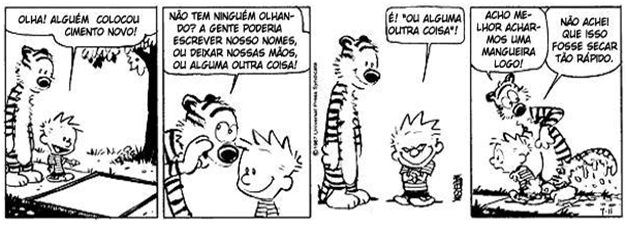 a)    Transcreva do primeiro quadrinho um verbo no pretérito perfeito.________________________________b)     A forma verbal OLHANDO presente no segundo quadrinho pertence a que forma nominal?__________________________________c)     Ainda no segundo, há uma forma verbal que se encontra no futuro do pretérito do modo indicativo. Transcreva-o._________________________________d)     Qual forma verbal do quarto quadrinho se encontra no futuro do subjuntivo?       __________________________________50 - Que forma verbal aparece no quarto quadrinho no pretérito imperfeito do modo subjuntivo?__________________________________BOM TRABALHO!